CSULB School of NursingCNSA - Board Meeting AgendaSunday, February 9, 2020 at 17:00 HrNursing Department Room 66Call to Order at: 1711Voting quorum present (50% +1)? YesSuccess StoriesShyla started her ICU preceptorship.Caren started her Med-Surg preceptorship One student had her first pre-planning dayPhilip helped  change someone’s tiresExecutive Officer & Advisor ReportMentorship Director-Abigail LooMentorship Sign-up: If you are a first semester nursing student and interested in a mentor, then sign up today. If have any questions please e-mail Abigail. https://docs.google.com/spreadsheets/d/1xPORucAcVpR5v_g3GEkMqG6Q0Lr6vjTocvwDh0Gdb7kFaculty Advisor-Dr. FitzgeraldFaculty Advisor-Tina Tolentino-BaldridgeSpring Yoga Class with Kelly Ramirez- Will contact Love to make a poll to determine date for members. St. Mary CARE Pantry- Wednesdays and Fridays-priority to fill Friday. Working with Shyla to fill spots. Is pregnant and due June 9th. Congrats Tina!President-Dalena NguyenMember Feedback Survey: Beachboard>CNSA>Member Feedback- One question asking what you want to see more or less of in CNSA. Please fill out if you would like to provide feedback. Thailand/Cambodia Medical Mission Powerpoints: BeachBoardBLS/ACLS/PALS: MarchGraduate Interview Volunteers-March 4th and 6th-Dalena will post link for volunteers.Vice President- Jenn ThurberGuest Speaker March 1st Meeting: Connie Merritt: Meeting will start at 4PM. She is a motivational speaker.  http://www.conniemerritt.com/Motion budget of $10 for her parking pass-Dr. Fitzgerald will get parking paid for by the University. Secretary-Kourtney GomezPotential next meeting date for April- April 5th. QPR Certification Course- Will post date/sign-up when available.Mindfulness and Self-Care Class-Will ask Love to get a poll to determine best date and time. CSULB Canned Food Drive-Working with Christina Limon and will post further details when available. Treasurer-Tony NguyenAccount Balance: $10,051.25Merch Pick-Up/Sell Update on BeachboardBreakthrough to NRSG Director-Joanne HwangPast Event: Week of Welcome-17 sign-upsPre-Nursing Mentorship Program with Abigail LooCommunity Service Director-Shyla ColeyBlood DriveWill take place on March 24th and 25th from 0800-1900.Will need volunteers for tabling on: Feb. 26th, March 3rd, 12th, 18th – Credit will be given. One credit will be given/one hour to donatePlanned Parenthood EventFebruary 28th 9 AM-1 PMOne credit will be given on credit system or two hours will be given if under the hour system. Telemundo Health FairMarch 29th 1000-1700-Will get more information from Dr. Fitzgerald. VCH Health Fair-FullFebruary 23rd 1000-1400-Volunteer list full. More St. Mary Dates – Will contact board members to make more dates available. Fundraising Director-Kathy HoangPossible fundraiser collaboration with HSSAPieology Fundraiser: TBDWaiting to hear back from Shake ShackLegislative Director-Jasmine VuFaculty Meeting Feb. 12th- Send any questions or comments for meeting to Jasmine.Membership Director-Caren LyMembership Application Updated: CNSA Beachboard>Content>MembershipSince Mo has retired please give applications to Caren, e-mail contact is at the bottom of application. Honor Cord and Honor Medal EligibilityIt is not required to get an honor cord/medal to stay in CNSA.1st semester students if you would like to receive an honor medal you must do an event every semester starting with your first semester. Trimester students are not required to do events over summer.  Event Record: CNSA BeachBoard>Content>Honor Cords & Medals>Event RecordsNew Event Sign-in Option: Paperless, QR code + Google Form- This new sign-in is not required, and is up to the event coordinator if they want to use this option. Text Caren if you would like one for your event. Example: 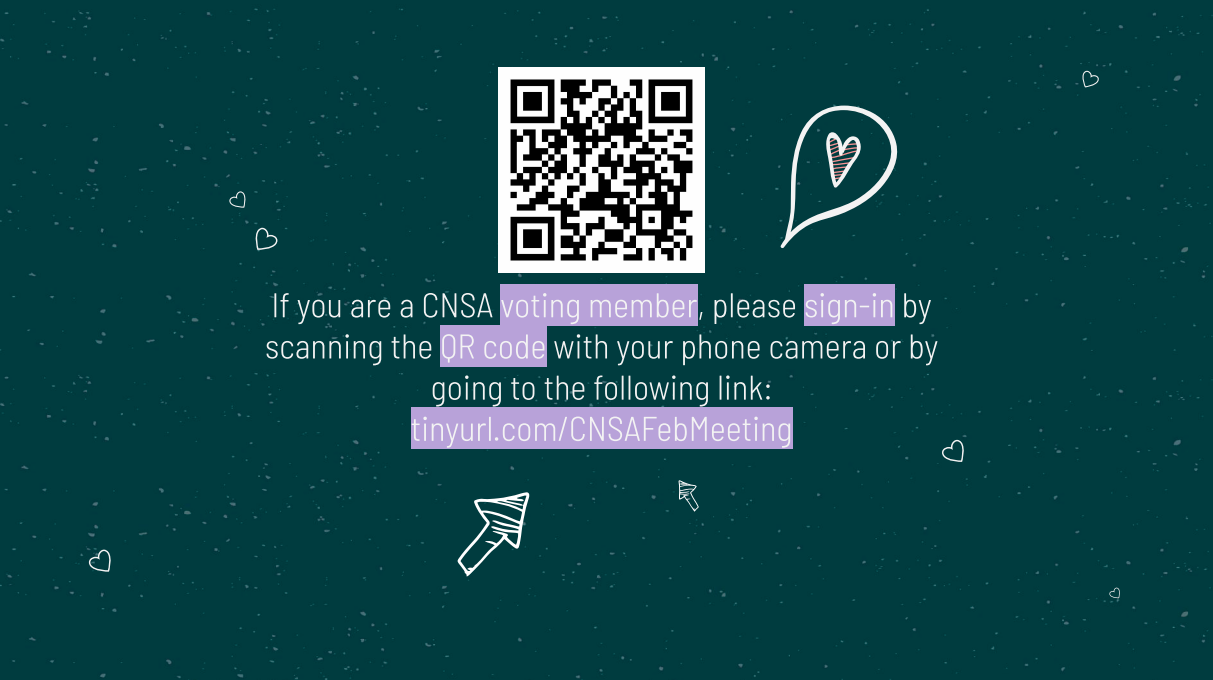 Public Relation Director-Love HanPast Event: Ice Skating in JanuarySend ads and polls to Love.Student Support Director-Philip ChoSuggestion - Happy hour events: 1 credit hour for helpers/volunteers, 0.5 credit hour for attendees- Credit will be given. Budget ProposalsMotion for Budget of $50 for general snacks/candy for Tuesday/Thursday- Motion passed.Motion for budget of $40 for February 19 (Wednesday) Happy Hour, bagels and coffee-Motion passed. Motion for budget of $40 for March 4 (Wed.) Happy Hour, doughnuts and coffee-Motion passed. Motion for budget of $40 for March 25 (Wed.) Happy Hour, Porto’s Bakery cheese rolls and coffee-Will be brought up during next meeting. More social events TBA- Working to find beach and park clean-ups and will update after further contact. University Involvement Director-Elaine TranSpring Allocation-March 25thhttps://docs.google.com/presentation/d/1atNdUDQrXX6-4pkWKlBKxeiU4DOvWkVPPr6uhzqaaYg/edit?usp=sharingMembersAdjournment: 1801Next Meeting: March 1st 1700